WHRI Website: 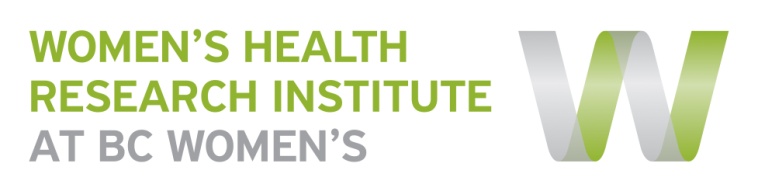 Research Project TemplatePlease complete one form per research project/program you would like displayed on the WHRI website. This page will provide you with a space to help recruit participants, disseminate findings and showcase other knowledge translation activities resulting from the study. The content you provide in this form will be connected to the research team’s bios provided by the membership information. If any of these fields do not apply to this project, please leave them blank.If there are supporting documents you would like embedded on the project page (i.e. consent forms) or if you have any questions regarding this form, please contact Nicole Prestley at Nicole.Prestley@cw.bc.ca or by phone 604-875-2424 ext 4956.Title: (same as consent form)CARMA-2-ENDOPrincipal Investigator:Dr. Melanie Murray Primary Contact:(name, title, phone, email)Evelyn Maan, Research Manager, 604-875-2000 ext. 2463, emaan@cw.bc.caAbout the Study:(100 words or less plain language summary)CARMA-2-ENDO is a subsection of the CARMA-2-CORE study. All CARMA studies are investigating the effects of HIV and anti-HIV medications on cellular aging among children and adults living with, or exposed to HIV. CARMA-2-ENDO is specifically interested in the relationship between cellular aging and hormone health among HIV+ women and girls aged 12 and older. Why is this research important?There is evidence that hormone imbalances (like thyroid problems and premature ovarian failure) are more common among women and children living with HIV when compared to the general population.  As people with HIV are now living much longer, it is important to better understand the ways in which HIV or anti-HIV medications may contribute to hormone imbalances in the aging HIV+ population.Study Status:(e.g. recruiting, data analysis, manuscript development, complete)Recruiting Who can participate:(short description, attach consent form)CARMA-2-ENDO is currently actively recruiting women and female children aged 12 and older living with or exposed to HIV.CARMA-2-ENDO is also recruiting women and female children aged 12 and older who are not living with HIV, to act as study controls. CARMA-2-ENDO is particularly looking for women who fit the following criteria: Study Results/Publication:Sokalski KM, Chu J, Mai AY, Qiu AQ, Albert AYK, Zanet DL, Côté HCF, Maan EJ, Pick N, Prior JC, Money DM, Murray MCM for the CIHR team grant on HIV therapy and aging: CARMA. Endocrine abnormalities in HIV-infected women are associated with peak viral load - the Children and Women: AntiRetrovirals and Markers of Aging (CARMA) Cohort. Clin Endocrinol. 2016 Mar;84(3):452-462. doi: 10.1111/cen.12881. Epub 2015 Oct 20.Sokalski K, Mai A, Chu J, Côté H, Maan EJ, Albert A, Pick N, Money D, Murray MCM. Endocrinopathy and Leukocyte Telomere Length in HIV+ Individuals in the CARMA Cohort. (Oral Presentation), HIV and Aging Conference, Baltimore Maryland, Oct 30-31, 2013.Sokalski K, Mai A, Chu J, Côté H, Maan EJ, Albert A, Pick N, Money, D, Murray MCM.  Endocrinopathy and Leukocyte Telomere Length in HIV+ Individuals in the CARMA Cohort. (Oral presentation). 22nd Annual CAHR Conference, Vancouver, BC.  April 11-14, 2013.Co-Investigators:Dr. Helene Cote, Dr. Deborah Money, Dr. Ariane Alimenti, Dr. Neora PickFunded by:CIHRPartners:Positive Women’s NetworkOther Attachments:(e.g. Newsletters, videos)